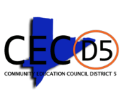 CEC 5 Calendar Meeting MinutesWednesday, December 21, 2022Meeting called to order by President Stewart at 6:31 PM. Roll call taken by Lisa Kinsey, which resulted in the following:Present: Schadell Barnhill, Fanta Brown (late 6:45pm), Ayishah Irvin, Anna Minsky, Brian Peters (late 6:35pm), Pamela Stewart,                    and Gina Williams    Absent: Denise Randolph (Excused)Acknowledgement of Minutes: November 16, 2022Report of PresidentPresident Stewart will defer her report to make time for the Student Council at Urban Assembly Academy for Future Leaders Report of CouncilVice President Barnhill: Attended the DLT Meeting. We are working the DCEP (District Comprehensive Education Plan). Attended/Volunteered D5 Toy Drive.Attended FACE PD on Financial Policies and Budgeting.Attended D5 Family Institute/Morningside Alliance Collaboration.Attended PS/MS 123 Holiday Show. Assisted with set-up for the holiday gathering for students and teachers.New Parent Association President at School of Earth, Exploration and Discovery (SEED)Discussing combining SEED and PS/MS 123 school prom 2023.Member Brown: Not present during this time.Treasurer Irvin: Attended FACE PD of Financial Policies and Budgeting.Attended CCEC Elections (Chair) discussed changes for 2023-2025 Elections next month. Waiting to receive the email in writing from DOE, will share email when in receipt. Elections have changed slightly regarding how long you must not serve on a council before you can work in that district. The time changed from two years to three years. Endorsements are allowed if you are not being endorsed as a current CEC Member or an Elected Official. The official elections begin January 9-February 13, 2023.Attended the DLT Meeting. We separated into five planning groups of our interest. Member Minsky:    Completed my primary school visit at New Design MS: low enrollment, no library, they have an Equity Team, and a nice courtyard           space.Attended the Education Council Consortium (ECC) Committee Meeting on Charter Schools and Why They Matter to You? We are working on having some workshops in January 2023. Two workshops will be held on Saturday, January 28th and March 4th, 2023 at 10:00-10:30am. One meeting will focus on starting a charter committee. Feedback is welcome. The second meeting focus has not been decided.Member Peters:   Attended FACE PD on Financial Policies and Budgeting.  Worked with PS 125 on Grow Our Game. Only free Harlem Sunday all Girl Basketball Training ages 4-7. Program distributed 50    Aim High, Little Giant, Aim High Books by Bobbito.   Attended D5 Toy Drive as Santa for the second year. Secretary Williams:Attended the Loudmouth Documentary. Attended the Gate Opening of the Exonerated FiveAttended D5 Toy Drive.Attended the County Leader, Assembly and State Senators Holiday gatherings. Member of Manhattan Borough Assembly Committee we are discussing the People’s Budget.School Visits: PS 30 and PS 92 Attended a Literacy and Math with Attitude Meeting. They specialize in workshops for children with ADHD.Attended the Dyslexia Conference with Debbie Meyer.Participating with National Action Network Feeding December 24, 2022. President Stewart: President Stewart will complete her 23-school visit on Friday, December 23, 2022.The Capital Plan Report is due January 13, 2023. President Stewart would like to know if the council would like to meet virtually or in person on Friday, December 23, 2022, at 2pm to discuss and vote on the capital plan.Motion by: Vice President Barnhill to have the Special Meeting virtually or in person on Friday, December 23, 2022, at 2pm to discuss                         and vote on the capital plan.Council member vote to have virtual or in-person special meeting.Vice President Barnhill: BothMember Brown: BothTreasurer Irvin: NeitherMember Minsky: BothMember Peters: BothMember Randolph: AbsentPresident Stewart: BothSecretary Williams: VirtualVoice vote for the record: Virtual: 6; Both: 5 (in-person or virtual); Neither: 1; Absent: 1President Stewart will provide the capital plan and zoom link information for the meeting. Presentation:School Construction Authority (SCA) Proposed Five Year Capital Plan Amendment Fiscal Years 2020-2024External Manager, Joshua Adams presented a PowerPoint Presentation and answered questions from the councilReport of Superintendent:Level 2 Principalship Principal Appointments PendingPS 133 Fred R. MoorePS 200 James M. SmithPS 318 Thurgood Marshall Academy Lower SchoolInterview PendingSchool of Earth, Exploration and Discovery (SEED)Special Education ServicesCompliance: 90% of our students in Special Education are receiving services.The goal is 100%.Hiring Fair for Special Education teachers in District 5 by March 2023.School Progress Monitoring Principals are brought into discuss data and plans for next steps.Principal Evaluation Overview ProcessDr. Davenport will give the council a 20-minute overview of this process. Dr. Davenport was trained to train superintendents on the process.PartnershipsWe have a lot of partnerships in the district. The District Office is going to come together and have a retreat soon to find out how we can receive these partnerships and resources to support the schools. Dr. Davenport met with the NAACP today, as well as the Greater Harlem Chamber of Commerce. They will be working with us to streamline the process.Dr. Davenport also met with the Chancellor, the President of City College and Columbia University. The President of City College chaired the meeting.  They will come back to us in January with what they’re going to be offering in terms of support from Education Committee.World of Money Youth Pitch CompetitionStudents won $1,000, $2,500 and the grand prize was $5,000.00 All the teachers that supported the students received a laptop The competition was sponsored by Master Card. Master Card will do more things with the districtNarrativeWe are changing the narrative as fast as possible. We are also changing the brand a little. We are “Harlem”. The Chancellor loved it.Enrollment The city has charged every district to come up with an enrollment plan. Therefore, we will be looking for a district committee with members from the CEC, the schools, and the district office to look at this plan. Additional SchoolsWe are also trying to move forward with additional Dyslexia Pilot Schools. We are waiting to hear back if two of the other schools will be accepted into the pilot program. If so, we’re looking at the need and things of that nature, where these occurrences are happening so that all students can be serviced. PS 125, our model school, is doing the work already. They will be available to support us with this work and endeavor.Rita Joseph, Educational Chair, City Council MemberRita Joseph, City Council Member and Educational Chair is buying two classroom libraries for PS 133 and PS 92. The Council Member is giving us those two schools classroom libraries with the support of Scholastic. Superintendent Q & ASuperintendent responded to questions from the community.Speaker’s List     Time allotted for the speaker’s list.Executive Session, Parent Coordinator Interview for SEED at 8:17pmPresident Stewart adjourned calendar meeting at 8:27 PM     Submitted by: Lisa Kinsey, Administrative Assistant